	密   级：秘密五年	 学校代码： 10246学   号： XXXXXXXXXXX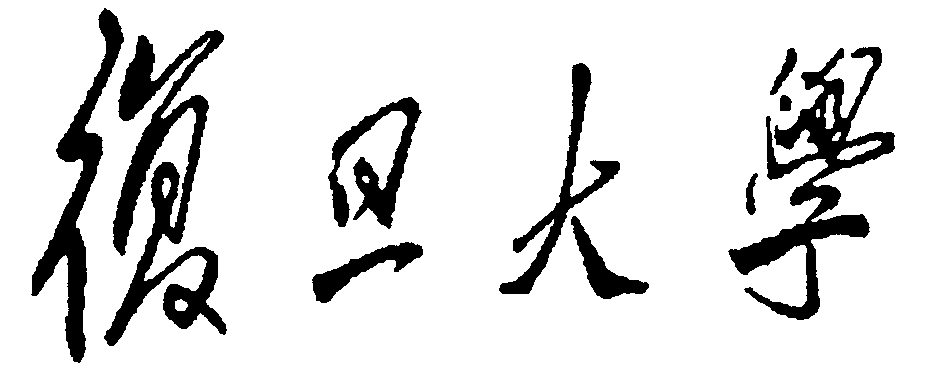 （学术学位或专业学位）博 士 学 位 论 文中文论文题目英文论文题目院       系：XXXXXXXXXX专       业：          XXXXXXXXXX姓       名：XXX指 导 教 师：         XXX 教授完 成 日 期：          年  月  日